DATOS DE LA EMPRESAGENERALIDADES  DEL CARGO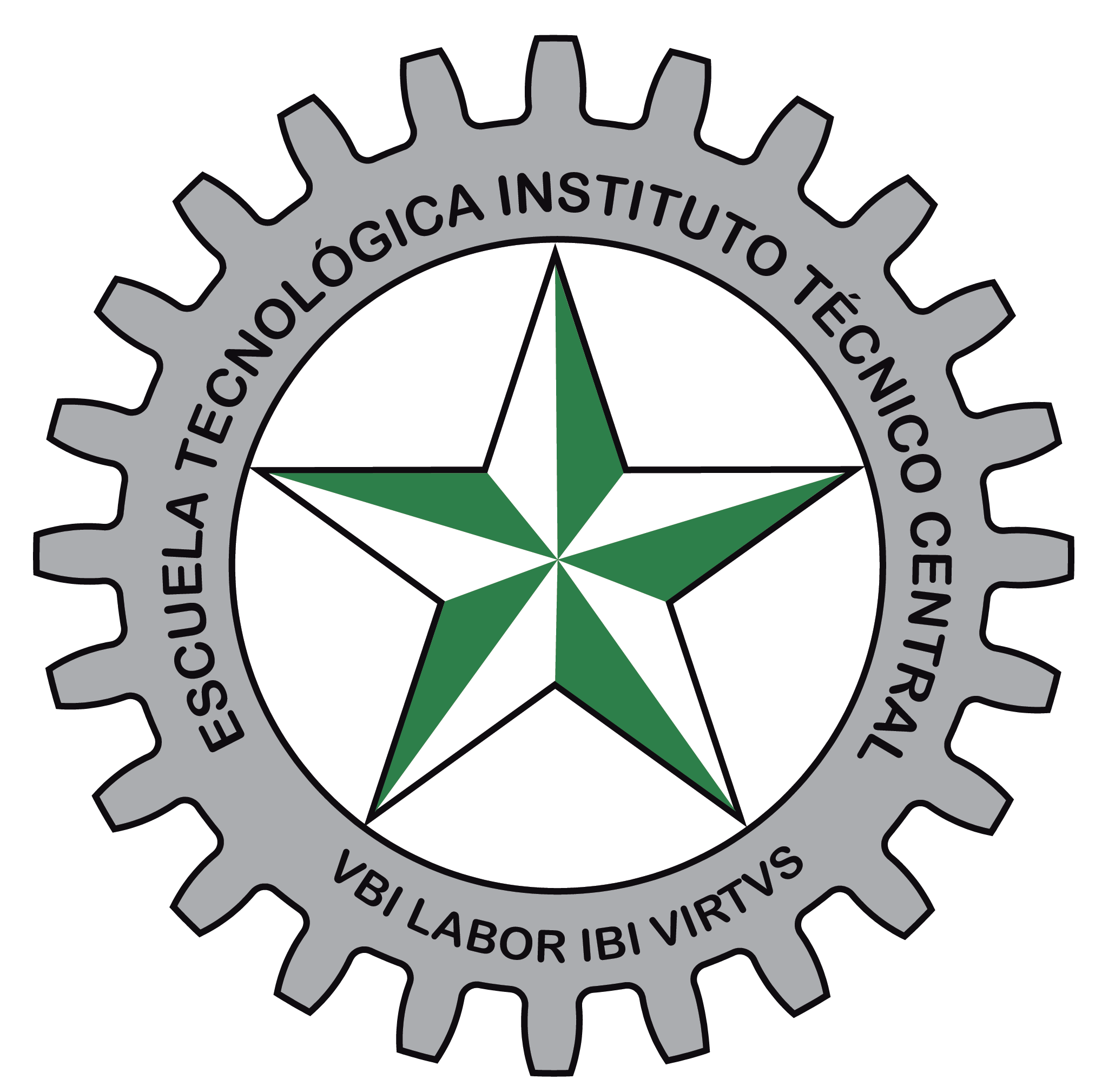 Escuela  Tecnológica Instituto Técnico CentralOFERTA LABORALCÓDIGO:   GTH-FO-20VERSIÓN:  2VIGENCIA: OCTUBRE 8 DE 2018PÁGINA:      1 de 1FECHA DE PUBLICACIÓN DE LA OFERTA:Nombre DirecciónTeléfonoActividadEncargado selecciónCargo    EmailNo. de vacantesCargoFormación académicaDescripción detallada del perfilDescripción de Funciones/ActividadesHorarioTipo de ContratoSalarioEmail  recepción Hojas de vidaCLASIF. DE CONFIDENCIALIDADIPBCLASIF. DE INTEGRIDADACLASIF. DE DISPONIBILIDAD1